Vernissage de Jean-Charles Blais au Musée Picasso (Antibes) en présence de Monsieur le Maire Jean LEONETTI. 16/3/13Grand évènement de la vie antiboise, ce vernissage de l’exposition qui se tiendra au Musée Picasso jusqu’au 9 juin prochain. Le style artistique de Jean-Charles Blais se prête parfaitement à la dimension des murs blancs du superbe Palais Grimaldi, devenu le Musée Picasso. Dans son discours introductif, Jean LEONETTI, Maire d’Antibes a notamment souligné deux points, qui m’ont particulièrement touchée : «  En France, la Culture représente 3 points de PIB, l’agriculture aussi… La culture est l’antidote de la crise »Quelques images souvenirs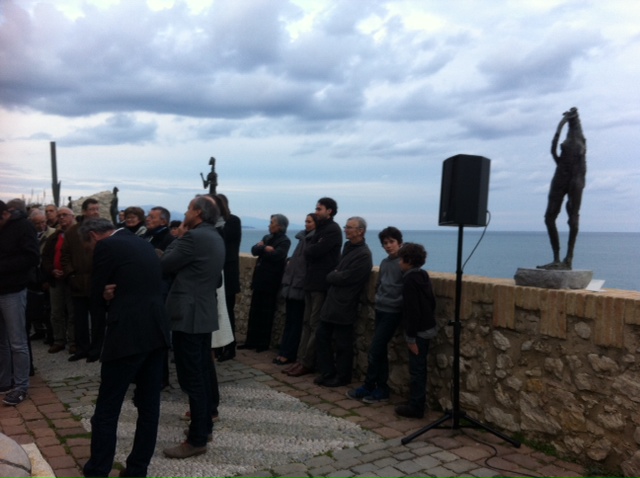 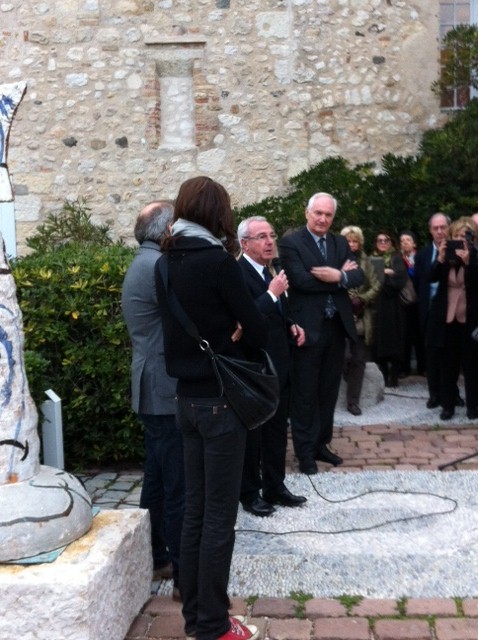 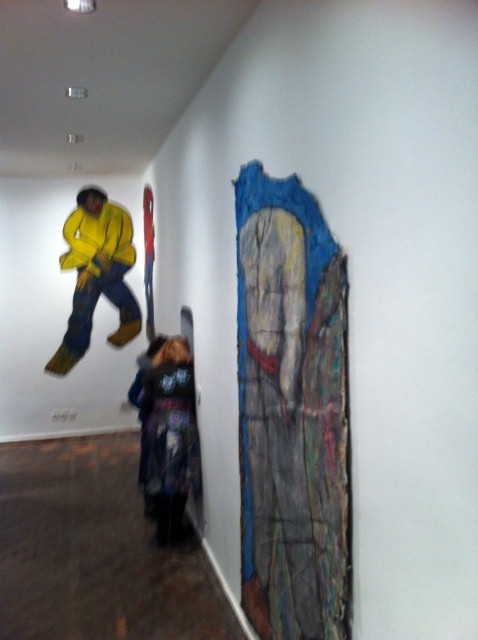 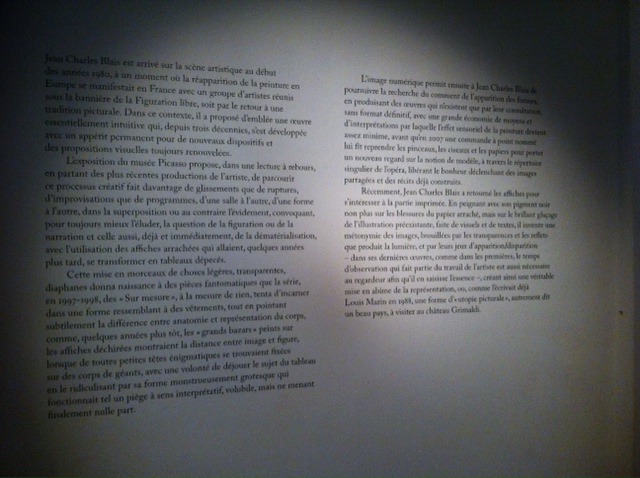 